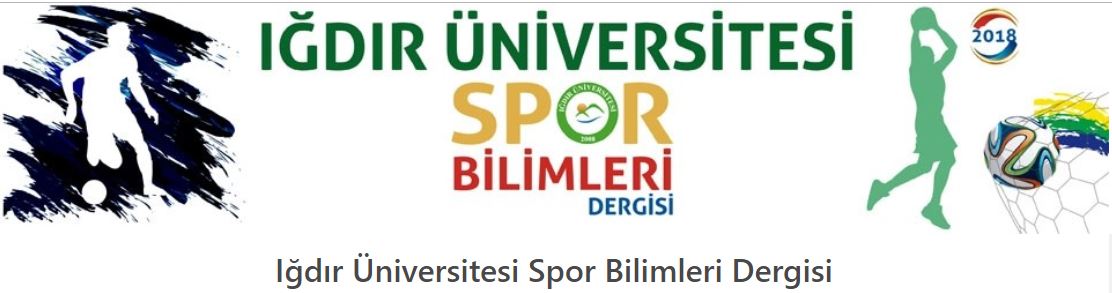 http://dergipark.gov.tr/igdirsbdİÇİNDEKİLER                                                     CONTENTSCİLT 5, SAYI 1, ARALIK 2022                        VOLUME 5, ISSUE 1, DECEMBER 2022DERLEME MAKALELERİ                                                   RESEARCH ARTICLES   2020 SONRASI SPORDA YETENEK SEÇİMİNDE ULAŞILAN NOKTA VE TEMEL TARTIŞMALARACHIEVED POINT AND BASIC DISCUSSIONS IN TALENT SELECTION IN SPORTS AFTER 2020Gülhan Erdem SUBAK, Recep Sürhat MÜNİROĞLU, Kaan KAYA …………………………………….1-11ARAŞTIRMA MAKALELERİ                                                   RESEARCH ARTICLES   BASKETBOL VE FUTBOL SPOR OKULLARINDAKİ SPORCULARININ FAİR PLAY ANLAYIŞLARININ KARŞILAŞTIRILMASICOMPARISON OF FAIR PLAY APPROACHES OF ATHLETES IN BASKETBALL AND FOOTBALL SPORTS SCHOOLSCüneyt SEYDİOĞLU, İhsan YAĞCI…………………………………………………………12-22